Государственное Бюджетное Общеобразовательное Учреждение Гимназия №295Эссе на тему:«История…Война…Семья»Работу выполнилаУченица 11 «Б» классаШкода ОльгаPanakotaa3@gmail.comПреподаватель истории и обществознанияХлистунова Наталья Владимировнаkhlistunova@list.ruСанкт-Петербург2015 г.Год за годом мы все дальше и дальше уходим от военной поры. Но ни для кого не секрет, что время не имеет власти над тем, что люди пережили в войну. Это было очень трудное время. Советский солдат умел смело смотреть в глаза смертельной опасности. Его волей, его кровью добыта победа над сильным врагом. Нет границ величию его подвига во имя Родины, как нет границ величию трудового подвига советского народа. Я воспринимаю Великую Отечественную войну как большое горе и трагедию миллионов людей. Ведь практически каждый житель России потерял в той войне своих родных и близких. И в то же время, я вижу эту войну как грандиозное торжество патриотизма, любви к нашей необъятной Родине. Я от всей души благодарна нашим ветераном за то, что сейчас живу в свободной России. Можно сказать, что они спасли не только нашу страну, но и весь мир. Если бы Гитлеру удалось захватить Советский Союз, не осталось бы в мире больше сильных держав, способных противостоять ему. Возможно, тогда бы Германия правила всей землей. Думаю, при жестокости фашистов, это было бы величайшей трагедией для человечества. Осознавая все это, мне становится страшно. Получается, что Великая Отечественная война имеет мировой значение.Великая Отечественная Война - это огромная душевная рана в человеческихсердцах. Началась эта страшная трагедия двадцать второго июня тысячадевятьсот сорок первого года, а закончилась только через четыре года, черезчетыре тяжелых года - девятого мая тысяча девятьсот сорок пятого года.Это была самая величайшая война за всю историю человечества. Огромноеколичество людей погибло в этой войне. Ужасно подумать, что в этой трагедии принимали участие наши сверстники - дети тринадцати-четырна дцати лет. Люди отдавали свои жизни за судьбу своей Родины, за своих товарищей. Даже городам, которые выстояли весь напор гитлеровской армии, присвоили звание героев.Очень много вытерпел российский народ в эти четыре года. Вспомнитегероический подвиг Ленинграда - девятьсот дней держались люди в окруженном городе и не отдали его! Люди выдерживали мороз, холод, голод, вражеские бомбардировки, не спали, ночевали на улице. Скоро мы будем отмечать 70 лет победы, но задумайтесь - какойценой досталось нам эта победа! Россия в это время отдавала все для делапобеды. Люди считали святым - отдать жизнь для победы. Сколько миллионов людей погибло в эту войну. Матерям и женам некогда было оплакивать своих родных, воевавших в окопах, они сами брали в руки оружие и шли на врага. Россию считали страной - освободительницей. Она не только изгнала фашистскую армию из своих пределов, а освободила другие страны, находящиеся под гнетомфашизма. Немногие дошли до Берлина, но слава погибших, их имена живут в наших сердцах. В Великую Отечественную Войну люди показали, на что способен российский народ и какая великая и могущественная наша страна. И теперь, в наше время, я ненавижу тех людей, которые насмехаются над событиями минувших дней. Я считаю, что наше поколение никогда не смогло повторить подвиг наших предков.Насколько горько бы не было для меня это осознание, но Великая Отечественная Война затронула и судьбы моих родственников. Одним из таких людей оказалась моя бабушка Евгения Афанасьевна Розова. Сейчас её уже нет в живых. В годы войны моя бабушка была еще совсем ребенком. Можно представить тот ужас и страх, который переживает маленькая девочка… Когда я была помладше и часто оставалась у бабушки в гостях, то мне не раз доводилось узнавать все новые и новые моменты из её воспоминаний о тех ужасных временах. Одним из таких эпизодов, наиболее запомнившимся мне, является следующий: В годы Великой Отечественной Войны моя бабушка и еще семеро таких же маленьких детей жили в оккупированной немцами деревне Щеглиевка, на Украине. Бабушке Жене тогда было всего 8 лет, когда грянула война. Вместе с ними в их доме жили немцы. Дети с матерью жили в маленькой комнатушке, а солдаты в большой.  И вот как-то раз, уже вечером, один из немецких солдат мыл ноги. Не найдя поблизости полотенца, немец подошел к бабушкиной сестренке и сорвал с её головы платок. Бабушка Женя, увидев это, подбежала к нему и вырвала платок у него из рук и побежала. Она забилась под кровать и затаила дыхание. Возмущенный солдат схватил кочергу, что была рядом с печью,  и с ней в руках пошел искать девочку. Слава Богу, та ситуация не закончилась плачевно: немец несколько раз пригрозил бабушке кочергой и не трогал ее. Все это может казаться незначительным, но такие события в жизни маленького ребенка оставляют глубокие душевные раны. После ухода немцев в той деревне был лазарет для пострадавших в бою советских войск. Будучи еще совсем маленькой девочкой, бабушка Женя была очень любопытной. Как-то раз она наблюдала за тем, как наш советский солдат закапывал что-то за домом, где располагался лазарет. После увиденного она без сомнений решила рассказать об этом одному из военачальников. Вскоре, после того, как бабушка рассказала об этом, на том месте, на пару метров в глубину был обнаружен снаряд. Тот солдат, что закапывал его, хотел подорвать здание с ранеными бойцами. Он оказался предателем. Так, будучи совсем маленькой девочкой, моя бабушка спасла жизнь не только себе и своей семье, но и советским солдатам.  До 20-ти лет моя бабушка жила на Украине, после чего уехала в Ленинград. Совсем недавно мне довелось побывать на панорамной выставке «Битва за Берлин. Подвиг знаменосцев». Данная выставка – это прекрасная возможность прикоснуться к истории и почтить память погибших. Огромный проделанный труд тех людей, которые работали в течение года над выставкой не остался незамеченным! Трепетное отношение экскурсоводов и их старание – все это очень ценно. Военно-историческая панорама позволила нам оказаться в Берлине 1945 года у стен Рейхстага и узнать о малоизвестных фактах подвигов первых знаменосцев Советской армии. Чтобы дойти до Рейхстага, мы должны были сперва пройти сквозь жилой дом – через две комнаты того дома. Выходя из дома, мы сразу же попадали на поле боя. Видя раненого бойца, которого спасает медсестра – погружаешься в события тех лет. Под ногами автоматы, кирпичи и арматура. Рейхстаг – последний дом войны. Именно так называли его наши войска. На выставке экскурсовод повествовал о группе лейтенанта Сорокина, которая делала штурм. Что самое ценное – все можно было потрогать и даже сфотографироваться. Вся экскурсия в общей сложности занимает полчаса. Но хоть панорама и небольшая, можно было всмотреться в лица манекенов и представить, о чем думали эти молодые мужчины, когда неслись на главный оплот врага. На выходе с выставки можно было увидеть яблоневый сад. Яблоня – символ дома и спокойствия. Черные как смола дыры от снарядов говорят о том, насколько хрупок наш мир и не естественна война. Война – это то, о чем даже простая мысль заставляет содрогаться человека. В годы Великой Отечественной войны каждая семья лишилась кого-то из родных и близких, а некоторые семьи, к сожалению, вообще были уничтожены. Каждый должен помнить те подвиги, что были совершены нашими ветеранами, чтить их и уважать.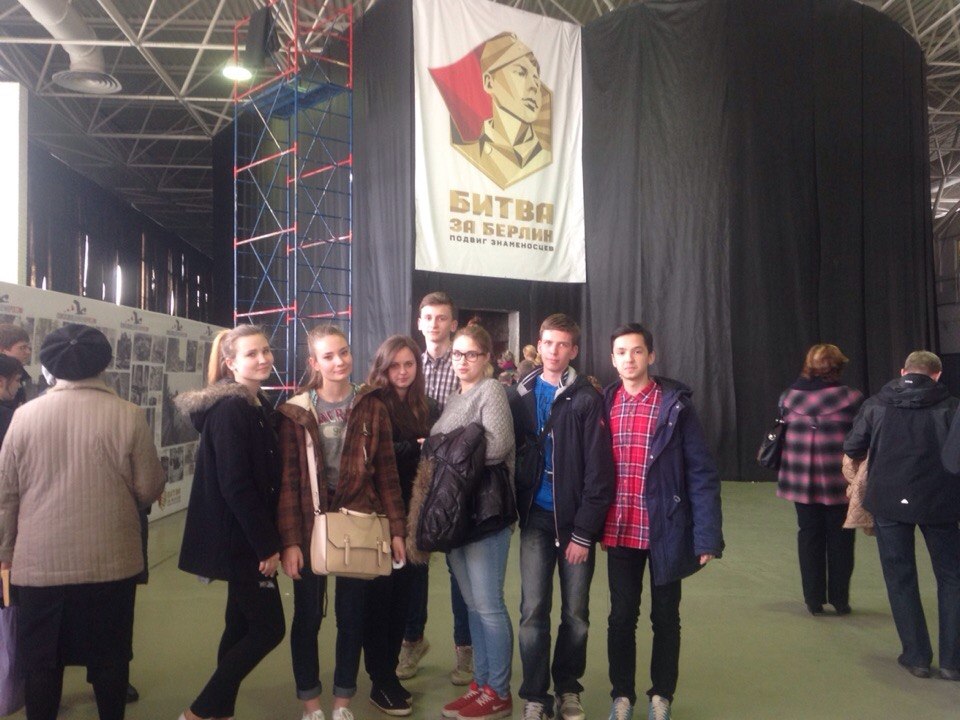 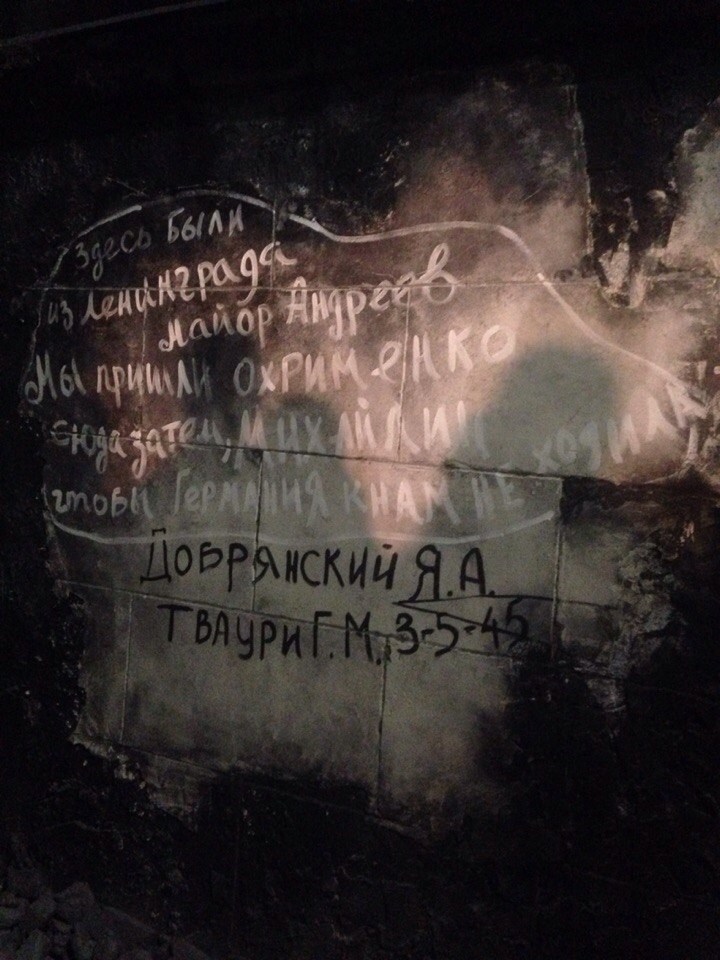 